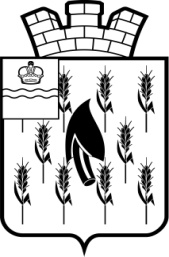 ПОСТАНОВЛЕНИЕГЛАВЫ ГОРОДСКОГО ПОСЕЛЕНИЯ«ПОСЕЛОК ВОРОТЫНСК»Калужской областиВ соответствии с Бюджетным кодексом Российской Федерации, Федеральным законом от 06.10.2003 №131-ФЗ «Об общих принципах организации местного самоуправления в Российской Федерации», руководствуясь Уставом городского поселения «Поселок Воротынск», Положением «О порядке организации и проведения публичных слушаний в городском поселении «Поселок Воротынск»ПОСТАНОВЛЯЮ:Провести публичные слушания по проекту бюджета городского поселения «Поселок Воротынск» на 2021 год и на плановый период 2022 и 2023 годов».Назначить публичные слушания по проекту бюджета городского поселения «Поселок Воротынск» на 2021 год и на плановый период 2022 и 2023 годов» на 11 декабря 2020 года.2.1. Организатор проведения публичных слушаний – Глава городского поселения «Поселок Воротынск».2.2. Председательствующий на публичных слушаниях – Глава городского поселения «Поселок Воротынск».2.3. Время начала публичных слушаний – 15 час. 00 мин.2.4. Время окончания публичных слушаний – 16 час. 30 мин.2.5. Место проведения публичных слушаний – Калужская область, Бабынинский район, п. Воротынск, ул. Железнодорожная, д. 8 (актовый зал, 2-ой этаж).2.6. Сбор предложений по проекту Бюджета принимаются ежедневно с 9.00 до 16.00 час, перерыв на обед с 13-00 час до 14-00 час, кроме выходных: суббота – воскресенье и праздничных дней, с 30 ноября 2020 года по 9 декабря 2020 года включительно, в письменном виде по адресу: Калужская область, Бабынинский район, п. Воротынск, ул. Железнодорожная, д. 8, тел. 58-20-07, а так же на сайте городского поселения «Поселок Воротынск» в сети «Интернет», и по электронной почте adm_vorotynsk@mail.ru.Организация проведения публичных слушаний осуществляется администрацией городского поселения «Поселок Воротынск».Настоящее постановление вступает в силу со дня его официального опубликования (обнародования).от 19 ноября 2020 года№ 08«О проведении и назначении публичных слушаний по проекту бюджета городского поселения «Поселок Воротынск» на 2021 год и на плановый период 2022 и 2023 годов»Главагородского поселения«Поселок Воротынск»О.И.Литвинова